З А Я В Л Е Н И Еза участиев Младежки съвет по наркотични вещества - Габровоот......................................................................................................................................................, /трите имена/учащ/а в .....................................................................................................................................,/пълно наименование на училището/в ..................... клас,ЕГН ..................................................GSM за контакт: .............................................................,e-meil: ..............................................................................,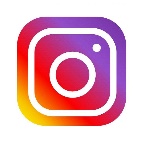  ..........................................................................              ……...............................................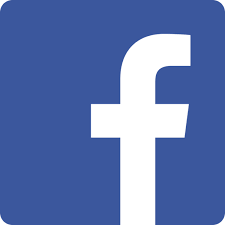 Уважаема госпожо Йосифова,желая да се присъеденя към екипа от доброволци на Младежки съвет по наркотични вещества, защото .............................................................................................................................................................................................................................................................................................................................................................................................................................................................................................................................................................................................Дата: .............................. 						С уважение: гр. Габрово									               /подпис/Бъди активен!